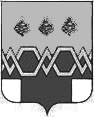    А Д М И Н И С Т Р А Ц И ЯМ А К С А Т И Х И Н С К О Г О   Р А Й О Н А Т В Е Р С К О Й  О Б Л А С Т ИП О С Т А Н О В Л Е Н И Е От 14.07.2020                                                                                                                   №  283-па  О внесении изменений и дополнения в Положения о комиссии по соблюдению требований к служебному поведению лиц, замещающих должности муниципальной службы и урегулированию конфликта интересов, и создании комиссии   по соблюдению требований к служебному поведению лиц, замещающих должности муниципальной службы и урегулированию конфликта интересов, утвержденное постановлением администрации Максатихинского района от 16.10.2017 № 438-па             В целях противодействия коррупции и исполнения Федерального закона № 273-ФЗ от  25.12.2008г «О противодействии коррупции», Положения о комиссиях по соблюдению требований к служебному поведению федеральных государственных служащих и урегулированию конфликта интересов, утвержденного Указом Президента РФ от 01.07.2010г. № 821, на основании рекомендаций Главного управления Региональной безопасности Тверской области от 10.06.2020 № 3360-АВ, администрация Максатихинского районаПОСТАНОВЛЯЕТ:Внести изменения и дополнения в Положение о комиссии по соблюдению требований к служебному поведению лиц, замещающих должности муниципальной службы и урегулированию конфликта интересов, утвержденного постановлением администрации Максатихинского района от 16.10.2017г. № 438-па «Об утверждении Положения о комиссии по соблюдению требований к служебному поведению лиц, замещающих должности муниципальной службы и урегулированию конфликта интересов, и создании комиссии   по соблюдению требований к служебному поведению лиц, замещающих должности муниципальной службы и урегулированию конфликта интересов» изложив пункт 4 в новой редакции:«4. Комиссия рассматривает вопросы, связанные с соблюдением требований к служебному поведению и (или) требований об урегулировании конфликта интересов:1) в отношении муниципальных служащих, замещающих должности муниципальной службы в администрации Максатихинского района.2) в отношении руководителей муниципальных учреждений (муниципальных унитарных предприятий) Максатихинского района и иных физических и (или) юридических лиц, вступающих с Администрацией Максатихинского района в гражданско-правовые отношения, в случае если это закреплено в договорах, заключаемых с такими лицами.».2. Настоящее постановление вступает в силу со дня его подписания, подлежит размещению на официальном сайте Администрации Максатихинского района. Первый заместитель Главы Администрации Максатихинского района                                                        С.Б. Черкасов